 ORIENTAČNÍ HODNOCENÍ DRŽENÍ TĚLA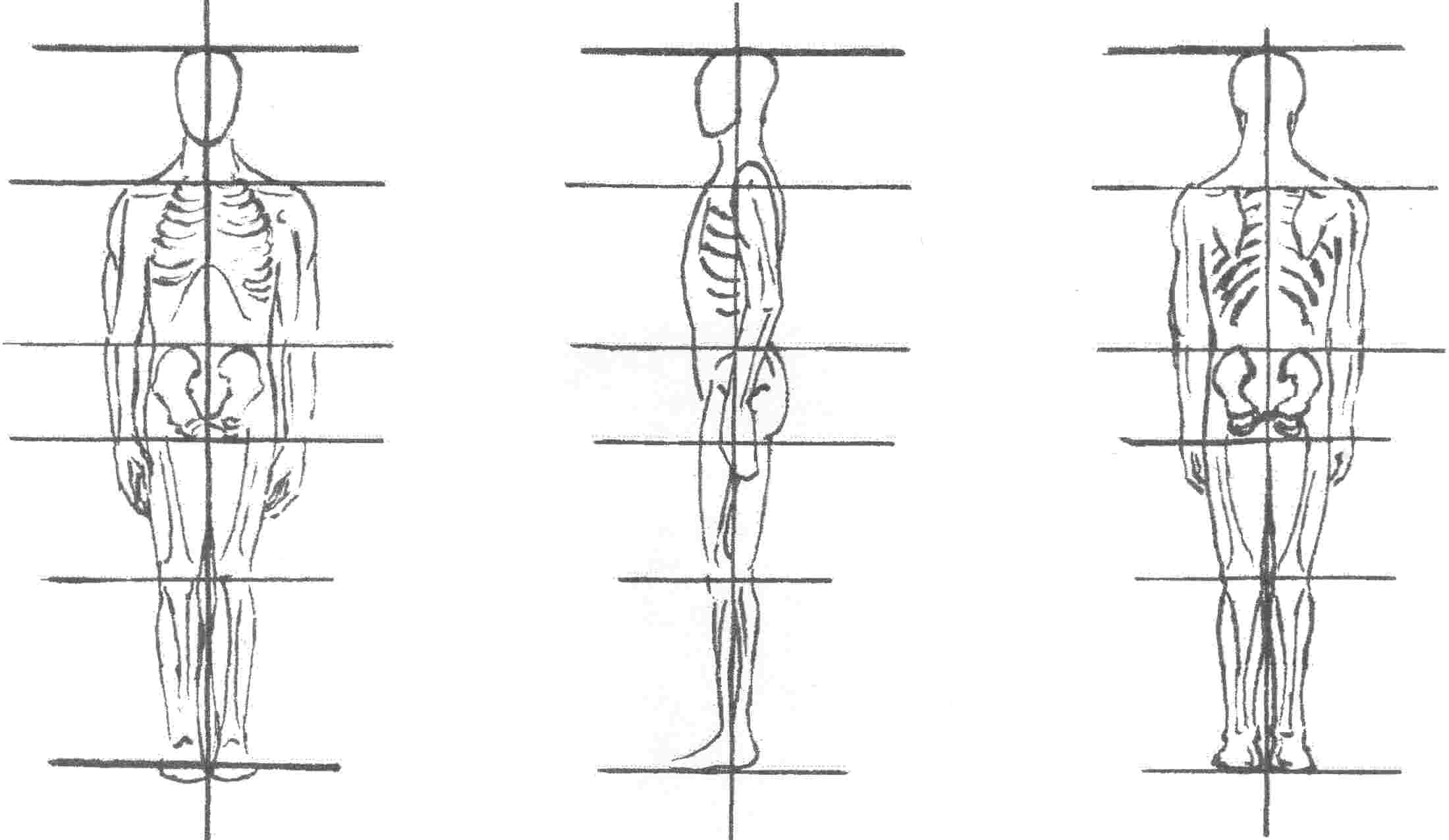                zepředu                                      z boku                                         zezaduHodnocení je velmi orientační, na bázi zdravotně orientované zdatnosti.Hodnocení zepředu:Stejná výše ramenStejné postavení klíčních kostíPostavení kolen a chodidelPravolevá symetrieHodnocení z bokuOlovnice spuštěná z úrovně zvukovodu by měla jít středem ramenního kloubu, středem kyčelního kloubu zhruba před úroveň kotníku (hlezenního kloubu).Olovnice spuštěná z hrbolu kosti týlní by se měla dotýkat hrudní kyfózy, probíhat mezihýžďovou rýhou a spadat mezi patyHodnocení zezaduStejná výše ramenPostavení lopatek (přitisknutí lopatek k zádům)Vodorovná podhýžďová rýhaVodorovná podkolenní rýhaKolmé postavení Achillových šlachPravolevá symetrie